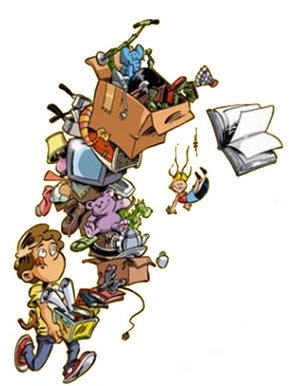 VIDE GRENIER organisé par Gratentour PétanqueAttestation – InscriptionNom : ………………………………………………………………………………………………………Prénom : ………………………………………………………………………………………………….Né(e) le : ……………………………………	à : …………..……………………………………….Adresse : …………………………………………………………………………………………………..………………………………………………………………………………………………………………….Code postal :  ……………………………….	Ville : ………………………………………………. Tél : ……………………………………………………………………………………………………..@ Email : ………………………………………………………………………………………………….Titulaire de la pièce d’identité N° : ……………………………………………………………Délivrée le : …………………………	Par : …………………………………………………(OBLIGATOIRE : joindre une copie de la CNI recto verso)N° d’immatriculation du véhicule : ……………………………………………………………TARIFS 	EXTERIEUR   9 EUROS les 3 mètresINTERIEUR 12 EUROS les 3 mètresEMPLACEMENTS (minimum 3 mètres) (emplacements limités à l’intérieur)  INTERIEUR 			  EXTERIEURS’il n’y a plus de place à l’intérieur, j’accepte d’être à l’extérieur 	  OUI		  NONNOMBRE DE METRES : ……….. X 3 euros = ………… eurosJe choisis le règlement     en espèces ou   par chèque à l’ordre de Gratentour PétanqueInscription et règlement à retourner au plus tard le 20/06/2019 à :	Gratentour Pétanque		Complexe Sportif	Rue de Maurys	31150 GRATENTOUROu directement à la Mairie de GratentourOu par mail à l’adresse suivante gratentourpetanquevidegrenier@gmail.com Par la présente, je déclare sur l’honneur :Ne pas être commerçant(e).Ne pas participer à plus de 2 manifestations de même nature au cours de l’année civile (Art R321-9 du code pénal)M’engager à respecter le règlement.Fait à  ………………………………………………………..	, le ……………………………………….Signature précédée de la mention « Lu et approuvé ».